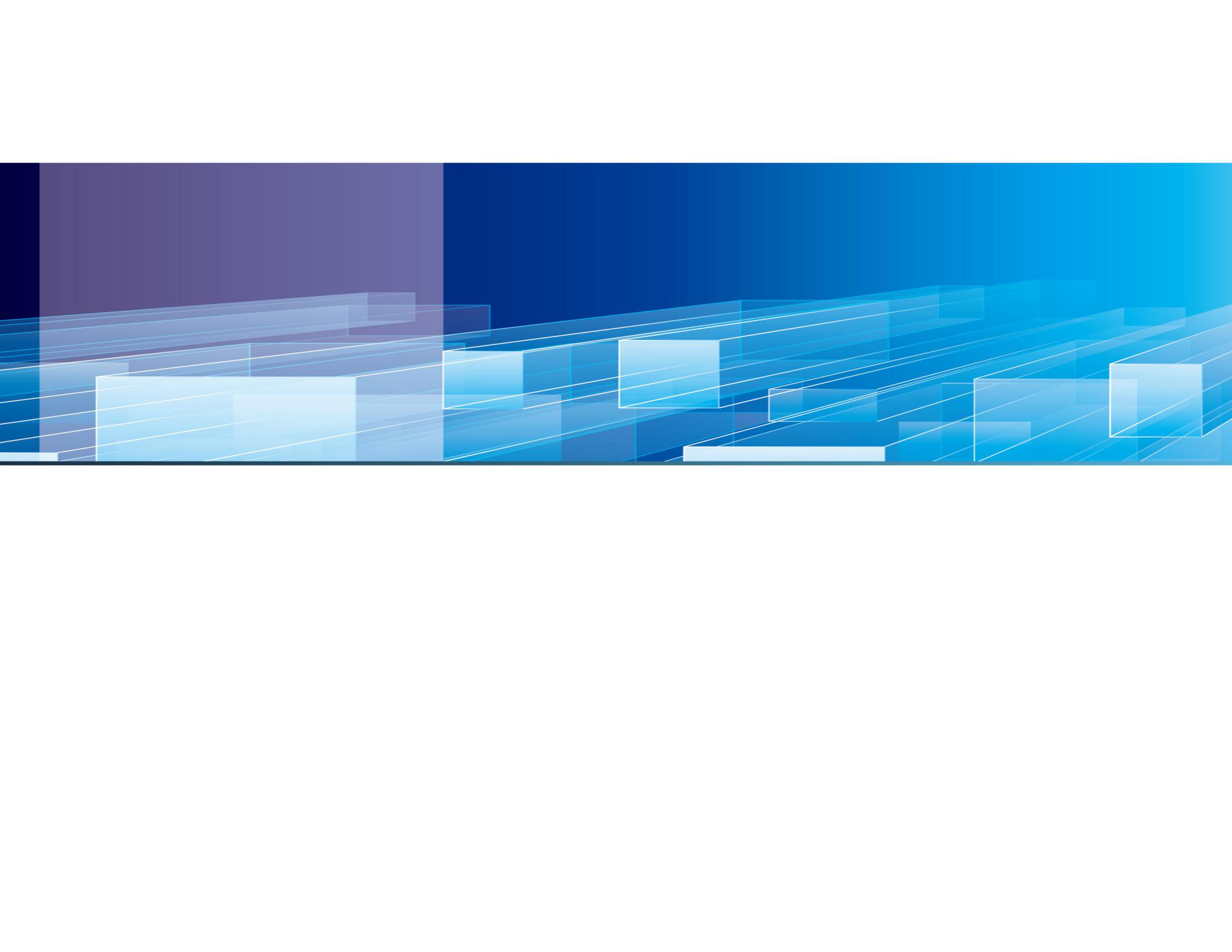 编号：CIMICS-SQ-102-00          密级：内部[文档版本号:1.0][修订日期: 2016-08-01]DICOM标准符合性测评调查表国际DICOM标准中国委员会二〇一六年八月DICOM标准符合性测评调查表         备注：基本情况调查表见附件，每台设备和PACS对应填写一份。      附件1：单台设备基本情况调查表设备C-Echo客户端参数配置设备MWL客户端参数配置设备CStore客户端参数配置   附件2：PACS基本情况调查表PACS系统  C-Echo服务端参数配置设备MWL客户端参数配置设备CStore客户端参数配置申请机构名称：联系人：联系电话：填写日期：              医院影像设备/PACS总体情况一览表              医院影像设备/PACS总体情况一览表              医院影像设备/PACS总体情况一览表              医院影像设备/PACS总体情况一览表              医院影像设备/PACS总体情况一览表序号类型数量(台)所属科室备注1CT2MRI3CR/DR 4DSA 5ECT6PET7内镜8病理9超声10其他合计（台）合计（台）设备名称：设备型号：设备类型：生产厂商：安装位置：设备购买时间：是否准备了一致性声明材料？□是                  □否是否准备了一致性声明材料？□是                  □否是否准备了一致性声明材料？□是                  □否是否准备了一致性声明材料？□是                  □否是否具备CIMICS测评证书？□是                  □否是否具备CIMICS测评证书？□是                  □否是否具备CIMICS测评证书？□是                  □否是否具备CIMICS测评证书？□是                  □否支持语言□中文                □英文支持语言□中文                □英文支持语言□中文                □英文支持语言□中文                □英文配置内容编号参数类型参数配置（C-Echo）AE Title：参数配置（C-Echo）Port：参数配置（C-Echo）IP：配置内容编号参数类型参数配置（MWL）AE Title：参数配置（MWL）Port：参数配置（MWL）IP：配置内容编号参数类型参数配置（CStore）AE Title：参数配置（CStore）Port：参数配置（CStore）IP：PACS名称：PACS版本型号：影像类型：生产厂商：安装位置：系统购买时间：是否准备了一致性声明材料？□是                  □否是否准备了一致性声明材料？□是                  □否是否准备了一致性声明材料？□是                  □否是否准备了一致性声明材料？□是                  □否是否具备CIMICS测评证书？□是                  □否是否具备CIMICS测评证书？□是                  □否是否具备CIMICS测评证书？□是                  □否是否具备CIMICS测评证书？□是                  □否支持语言□中文                □英文支持语言□中文                □英文支持语言□中文                □英文支持语言□中文                □英文配置内容编号参数类型参数配置（C-Echo）AE Title：参数配置（C-Echo）Port：参数配置（C-Echo）IP：配置内容编号参数类型参数配置（MWL）AE Title：参数配置（MWL）Port：参数配置（MWL）IP：配置内容编号参数类型参数配置（CStore）AE Title：参数配置（CStore）Port：参数配置（CStore）IP：